	   	              ภาควิชา / ศูนย์ 			          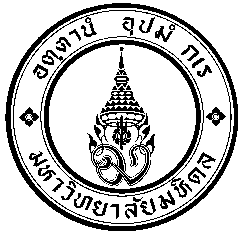                                            โทร 02-4414371-7 ต่อ			ที่    						วันที่    	                         		        เรื่อง	รายงานขออนุมัติ ซื้อ จ้าง รายการ				                            กรณีจำเป็นเร่งด่วน  ไม่คาดหมายไว้ก่อน  ซึ่งไม่อาจดำเนินการตามปกติได้ทันเรียน  คณบดีคณะเทคนิคการแพทย์  	ด้วย ข้าพเจ้า						ตำแหน่ง	                                        	 สังกัด ภาควิชา/ศูนย์/งานฯ/โครงการ									ซึ่งเป็นผู้รับผิดชอบในการซื้อหรือจ้าง		 				            	 ไปก่อนแล้ว   จึงขอรายงานเหตุผลและความจำเป็น กรณีเร่งด่วน โดยมีรายละเอียด ดังนี้	1.เหตุผลและความจำเป็นเร่งด่วนที่ต้องซื้อหรือจ้าง 	2.รายละเอียดของพัสดุที่ซื้อหรือจ้าง	3.วงเงินที่ซื้อหรือจ้างในครั้งนี้เป็นเงิน 	             บาท (						)จาก 													ตามใบส่งของ/ใบเสร็จรับเงิน เล่มที่		เลขที่ 	   	 		วันที่			 ทั้งนี้ ข้าพเจ้าพร้อมหัวหน้าหน่วยงานและผู้ใช้งานได้ลงนามรับรองในใบส่งของหรือใบเสร็จรับเงินว่า “ได้ตรวจรับพัสดุไว้ถูกต้องครบถ้วนแล้ว”	4. โดยขอเบิกจ่ายจากเงิน  รายได้ส่วนงาน  เงินงบประมาณแผ่นดิน ประจำปีงบประมาณ 	รหัสศูนย์ต้นทุน             	รหัสใบสั่งงานภายใน	                      	ผลผลิต	              	     	  จึงเรียนมาเพื่อโปรดพิจารณา หากเห็นชอบโปรดอนุมัติซื้อหรือจ้างตามรายการข้างต้น ทราบผลการตรวจรับพัสดุ และอนุมัติเบิกจ่ายเงิน ให้แก่ 				เป็นเงินทั้งสิ้น  	          	บาท  (                      ) โดยส่งใช้เงินยืมทดรองจ่ายในนาม         “	 								” และให้ถือว่ารายงานฉบับนี้เป็นหลักฐานการตรวจรับโดยอนุโลม	 อนุมัติ				    ลงชื่อ 					ผู้รายงาน						           (                		                   )(ศาสตราจารย์ ดร.ฉัตรเฉลิม  อิศรางกูร ณ อยุธยา)	     ลงชื่อ 				         หัวหน้าภาค / ศูนย์           คณบดีคณะเทคนิคการแพทย์		            (                		                   )